Демонстрационный вариант ПА по обществознаниюКласс: 8Учебный год: 2023-2024Пояснительная запискаЦель: установление фактического уровня теоретических знаний учащихся по предмету Обществознание, их практических умений и навыков, установления соответствия предметных учебных действий обучаемых требованиям ФГОС ООО за курс 8 класса.Особенности: работа по обществознанию для 8-го класса проверяет уровень подготовки обучающихся по следующим тематическим разделам: «Личность и общество», «Сфера духовной культуры», «Экономика». Общее время на выполнение работы – 40 минут.Содержание и структура диагностической работы:Содержание диагностической работы соответствует изученному к моменту проведения диагностики учебному материалу по обществознанию по программе основной школы. К каждому из заданий 1,2,4 предлагается четыре варианта ответа, из которых только один правильный. Задание считается выполненным верно, если участник экзамена записал номер правильного ответа. Задание считается невыполненным в следующих случаях: а) записан номер неправильного ответа; б) записаны номера двух или более ответов, даже если среди них указан и номер правильного ответа; в) номер ответа не записан.В задании 3 ответ даётся в виде правильно выбранных цифр (например, 1324), записанных без пробелов и разделительных символов, а в задании 5 – в виде слова (словосочетания).Ответы на задания 6-10 самостоятельно формулируются и записываются учащимся в развёрнутой форме. Проверка их выполнения проводится на основе специально разработанной системы критериев.В диагностическую работу включены четыре задания для проверки функциональной грамотности обучающихся (7,8,9,10).Распределение заданий по основным темам представлено в таблице 1. 
Всего заданий по уровню сложности: Б (база) - 9, П (повышенный) – 1.Формулировка заданий в диагностической работе направлена на проверку сформированности разных видов результатов: личностных, метапредметных и предметных.Предметные результаты: освоить и применить знания об экономической жизни общества (экономических системах, собственности, механизме рыночного регулирования экономики, роли государства в экономике);  о процессах и явлениях в духовной жизни общества (науке, образовании, религии, искусстве);  о системе образования в Российской Федерации.Характеризовать: способы координации хозяйственной жизни в различных экономических системах; функции денег; духовно-нравственные ценности (в том числе гуманизм, милосердие, справедливость) нашего общества; искусство как сферу деятельности;информационную культуру и информационную безопасность.Приводить примеры:способов повышения эффективности производства;политики Российской Федерации в сферах экономики, культуры и образования.Классифицировать (в том числе, устанавливать существенный признак классификации):формы и виды культуры.Сравнивать:различные способы хозяйствования;виды искусства.Устанавливать и объяснять взаимосвязь/ взаимосвязи:развития духовной культуры и формирования личности, науки и образования.Использовать полученные знания для объяснения (устного и письменного):необходимости правомерного налогового поведения;роли непрерывного образования.Решать познавательные и практические задачи:об осуществлении экономических действий на основе рационального выбора;о формах и многообразии духовной культуры.Смысловое чтение:текстов по проблемам развития экономики и современной культуры, составление плана; преобразование текстовой информации в модель (таблица, схема, график) и предложенных моделей в текст.Анализировать, обобщать, систематизировать, оценивать социальную информацию:из адаптированных источников (в том числе учебных материалов), представленную в разных формах (описательную, графическую, аудиовизуальную), включая экономико-статистическую, о развитии сферы экономики и культуры, о науке и образовании.Оценивать собственные поступки, поведение людей:с точки зрения их соответствия нормам морали и права в духовной и экономической сфере (с позиций рационального поведения).Система оцениванияЗадание считается выполненным верно, если ответ записан в той форме, которая указана в инструкции по выполнению задания. Система оценивания выполнения отдельных заданий и работы в целом: 1) Правильное выполнение каждого из заданий 1, 2, 4, 5 оценивается 1 баллом. 2) Выполнение каждого из заданий 7, 8, 9, 10 оценивается в зависимости от полноты и правильности ответа в соответствии с критериями оценивания.3) Полный правильный ответ на каждое из заданий 3, 6 оценивается  2 баллами; если в ответе допускается одна ошибка, то выставляется 1 балл, если в ответе допускается более одной ошибки, то выставляется 0 баллов; ответ на задание 7, 10 – 4 баллами; на задания 8– 3 баллами, на задание – 9 – 2 баллами.Максимальный первичный балл за выполнение работы – 21.Рекомендации по переводу первичных баллов в отметки по пятибалльной шкале для учащихся с ЗПР:Демонстрационный вариантписьменной контрольной работы по учебному предмету «Обществознание» для промежуточной аттестацииИнструкция по выполнению работыНа выполнение работы по обществознанию дается 40 минут. Работа включает в себя 10 заданий. В случае записи неверного ответа зачеркните его и запишите рядом новый. При необходимости можно пользоваться черновиком. Записи в черновике проверяться и оцениваться не будут. Советуем выполнять задания в том порядке, в котором они даны. В целях экономии времени пропускайте задание, которое не удается выполнить сразу, и переходите к следующему. Если после выполнения всей работы у Вас останется время, то Вы сможете вернуться к пропущенным заданиям. Желаем успеха!1. Верны ли следующие суждения об обществе?А. Общество — это все человечество в его истории, современности и перспективе.Б. Общество включает в себя все формы и способы взаимодействия людей.1) верно только А2) верно только Б3) верны оба суждения4) оба суждения неверны2. Павел учится на втором курсе университета. Он играет в студенческом театре, нередко выступает в составе баскетбольной команды своего факультета. На каком уровне образования находится Павел?1)  среднее профессиональное2)  высшее профессиональное3)  основное общее4)  среднее общееВыберите верные суждения об экономике и экономической деятельности и запишите цифры, под которыми они указаны. 1) Земля как фактор производства включает работников и работодателей. 2) В ходе экономической деятельности решается проблема ограниченности ресурсов. 3) В современном обществе деньги выполняют только функцию средства платежа. 4) К типам экономических систем относятся традиционная, плановая и рыночная системы. 5) Производство – это процесс создания экономических благ для удовлетворения потребностей человека и общества. Верны ли следующие суждения о религии?А.  Религия требует от верующих соблюдения определенных правил. Б.  Религия оказывает влияние на отношение верующего к окружающему миру.1)  верно только А2)  верно только Б3)  верны оба суждения4)  оба суждения неверныЗаполните пропуски в таблице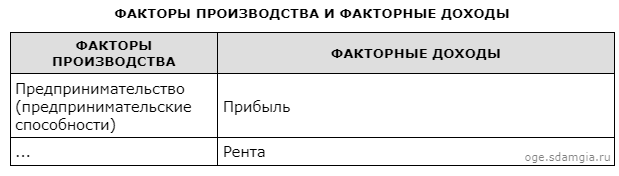 Установите соответствие между признаками и областями культуры: к каждому элементу, данному в первом столбце, подберите элемент из второго столбца.ПРИЗНАКА)  выдвижение и проверка гипотезБ)  создание художественных образовВ)  формирование чувства прекрасногоГ)  эстетическое наслаждениеОБЛАСТЬ КУЛЬТУРЫ1)  наука2)  искусствоСемья Филипповых планирует свой бюджет с целью накопления денежных средств. После консультаций они получили следующие советы: 1) полностью ограничить семейные расходы 2) вести учет всех доходов и расходов 3) составить один вариант семейного бюджета 4) формировать подушку финансовой безопасности 5) определить среднемесячные затраты на продукты питания, оплату ЖКХРаспределите советы в таблице (запишите соответствующие цифры в графы таблицы)Какие требования следует соблюдать при личном финансовом планировании? Укажите три любых требования.Рассмотрите изображение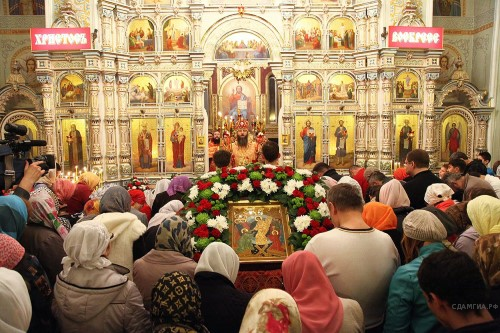 Следование какому виду социальных норм демонстрируют лица, изображенные на иллюстрации? Используя обществоведческие знания, факты социальной жизни и личный социальный опыт, сформулируйте два объяснения, почему важно с уважением относиться к действиям людей, изображенных на иллюстрации, даже если ты не разделяешь их взглядов.Семену пришло сообщение в социальной сети от его друга Петра: «Привет, Семен! Не выручишь деньгами до вторника? А то баланс на телефоне отрицательный, а срочно надо связаться с родителями. Скинь 500 рублей на номер ***».В чем состоит опасность данной ситуации для личных финансов Семена? Как ему правильно поступить в данной ситуации?Ученые опросили совершеннолетних юношей и девушек страны Z. Им задавали вопрос: «Как Вы считаете, чья обязанность вести домашнее хозяйство?».Результаты опросов (в % от числа отвечавших) приведены на диаграмме.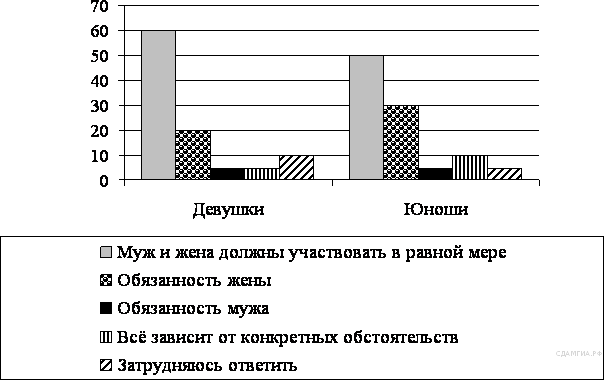 Сформулируйте по одному выводу: а) о сходстве и б) о различии в позициях групп опрошенных. Выскажите предположение о том, чем объясняется: а) сходство; б) различие.Система оценивания заданий письменной проверочной работы1) Правильное выполнение каждого из заданий 1, 2, 4, 5 оценивается 1 баллом. 2) Выполнение каждого из заданий 7, 8, 9, 10 оценивается в зависимости от полноты и правильности ответа в соответствии с критериями оценивания.3) Полный правильный ответ на каждое из заданий 3, 6 оценивается  2 баллами; если в ответе допускается одна ошибка, то выставляется 1 балл, если в ответе допускается более одной ошибки, то выставляется 0 баллов; ответ на задание 7, 10 – 4 баллами; на задания 8– 3 баллами, на задание – 9 – 2 баллами.Семья Филипповых планирует свой бюджет с целью накопления денежных средств. После консультаций они получили следующие советы: 1) полностью ограничить семейные расходы 2) вести учет всех доходов и расходов 3) составить один вариант семейного бюджета 4) формировать подушку финансовой безопасности 5) определить среднемесячные затраты на продукты питания, оплату ЖКХРаспределите советы в таблице (запишите соответствующие цифры в графы таблицы)Какие требования следует соблюдать при личном финансовом планировании? Укажите три любых требования.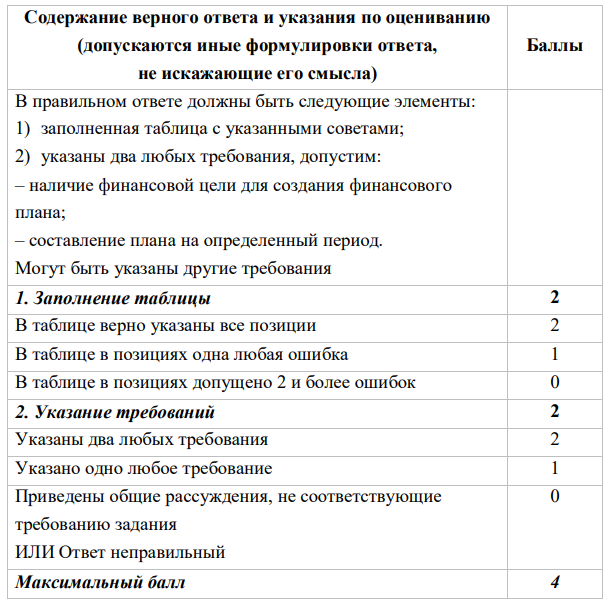 Рассмотрите изображение8.1.	Следование какому виду социальных норм демонстрируют лица, изображенные на иллюстрации? 8.2.	Используя обществоведческие знания, факты социальной жизни и личный социальный опыт, сформулируйте два объяснения, почему важно с уважением относиться к действиям людей, изображенных на иллюстрации, даже если ты не разделяешь их взглядов.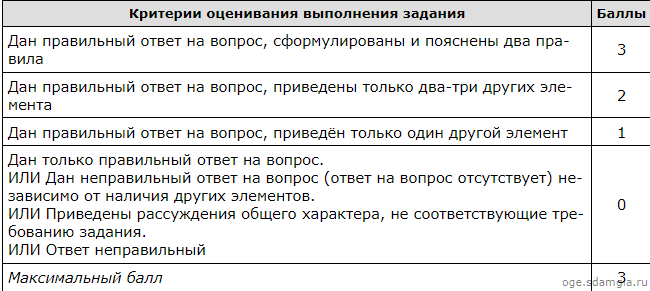 9.	Семену пришло сообщение в социальной сети от его друга Петра: «Привет, Семен! Не выручишь деньгами до вторника? А то баланс на телефоне отрицательный, а срочно надо связаться с родителями. Скинь 500 рублей на номер ***».В чем состоит опасность данной ситуации для личных финансов Семена? Как ему правильно поступить в данной ситуации?Пояснение. 1.  Скорее всего это мошенники, которые взломали аккаунт Петра в социальной сети и рассылают сообщения от его имени с целью наживы.2.  Ни в коем случае не отсылать деньги на указанный номер; обратиться на «горячую линию» для клиентов и/или в службу социальной сети; позвонить Петру и сообщить ему о полученном сообщении.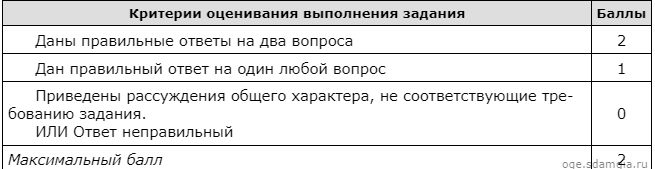 10.Ученые опросили совершеннолетних юношей и девушек страны Z. Им задавали вопрос: «Как Вы считаете, чья обязанность вести домашнее хозяйство?».Результаты опросов (в % от числа отвечавших) приведены на диаграмме.Сформулируйте по одному выводу: а) о сходстве и б) о различии в позициях групп опрошенных. Выскажите предположение о том, чем объясняется: а) сходство; б) различие.Пояснение. а)  Большая часть как юношей, так и девушек считает, что и муж и жена должны вести домашнее хозяйство (так как в стране Z господствует демократический тип семьи, равноправие между мужчиной и женщиной).б)  Большая часть юношей, нежели девушек считают, что домашнее хозяйство должна вести жена (так как среди юношей сильнее предпочтения к патриархальному типу семьи).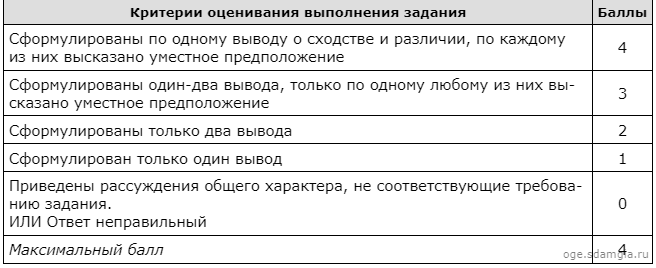 Содержание работыКоличество заданий в вариантеЛичность и общество1Сфера духовной культуры4Экономика5Отметка по пятибалльной шкале«2»«3»«4»«5»Первичные баллы0-56-1112-1617-21Полезный советВредный совет№ заданияВерный ответ13223245435Земля61222Полезный советВредный совет24513Содержание верного ответа и указания по оцениванию (допускаются иные формулировки ответа, не искажающие его смысла)БаллыВ правильном ответе должны быть следующие элементы:1)  ответ на вопрос: религиозные нормы / религиозные обряды / нормы христианской (православной) религии и т. п.;(Может быть дан другой ответ на вопрос, не искажающий сущности изображенного на фотографии.)2)  два объяснения, допустим:— это позволяет избежать конфликтов с верующими, которых может оскорбить неуважительное отношение к своим взглядам и религиозным чувствам;— это соответствует общепринятым нормам морали и уважительного, вежливого общения с другими людьми.Могут быть сформулированы другие правила, приведены другие пояснения3 балла